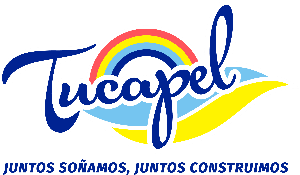 TIPO DE NORMADENOMINACION NORMANUMERO NORMAFECHA NORMAFECHA DE PUBLICACION EN EL DO O INDICACION DEL MEDIO Y FORMA DE PUBLICIDAD(SEGÚN ART 45 Y SIG LEY 19.980)TIENE ENFECTOS GENERALESFECHA ULTIMA ACTUALIZACION (DD/MM/AAAA) SI CORRESPONDE A ACTOS Y RESOLUCIONES CON EFECTOS GENERALESBREVE DESCRIPCION DEL OBJETO DEL ACTOENLACE A LA PUBLICACIONENLACE A LA MODIFICACIONDecretoAlcaldicio120305/04/2018Sitio web organizaciónNoNo aplicaOtorga  patente Rol 2-20896enlaceNo aplicaDecretoAlcaldicio120405/04/2018Sitio web organizaciónNoNo aplicaOtorga patente Rol 2-20897enlaceNo aplicaDecreto Alcaldicio121506/04/2018Sitio web organizaciónNoNo aplicaElimina patentes   Roles  2-20541,2-20578,  2-20769, 3-30019, 4-40566enlaceNo aplicaDecretoAlcaldicio124310/04/2018Sitio web organizaciónNoNo aplicaElimina patentes Roles 1-10032,2-20313, 2-20599, 2-20775, 2-20798, 3-30049enlaceNo aplicaDecretoAlcaldicio133923/04/2018Sitio web organizaciónNoNoaplicaOtorga patente Rol 2-20898enlaceNo aplicaDecretoAlcaldicio134323/04/2018Sitio web organizaciónNoNo aplicaAutoriza transferencia patente Rol4-40099enlaceNo aplica